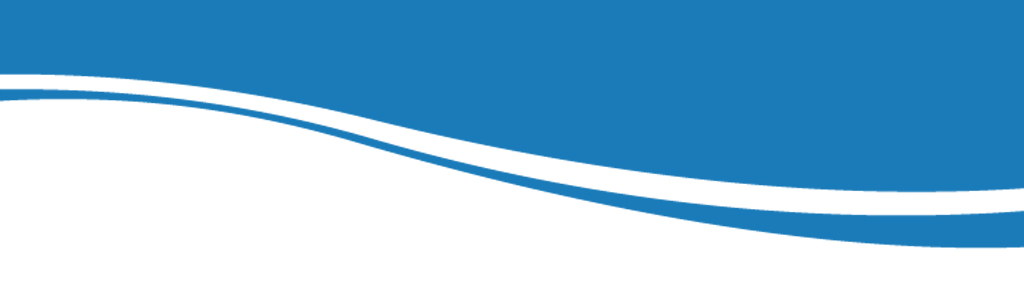 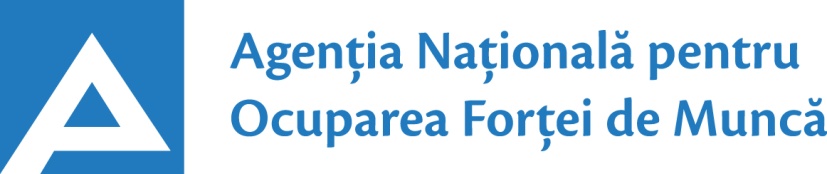                       www.angajat.md28.01.201924.01.2017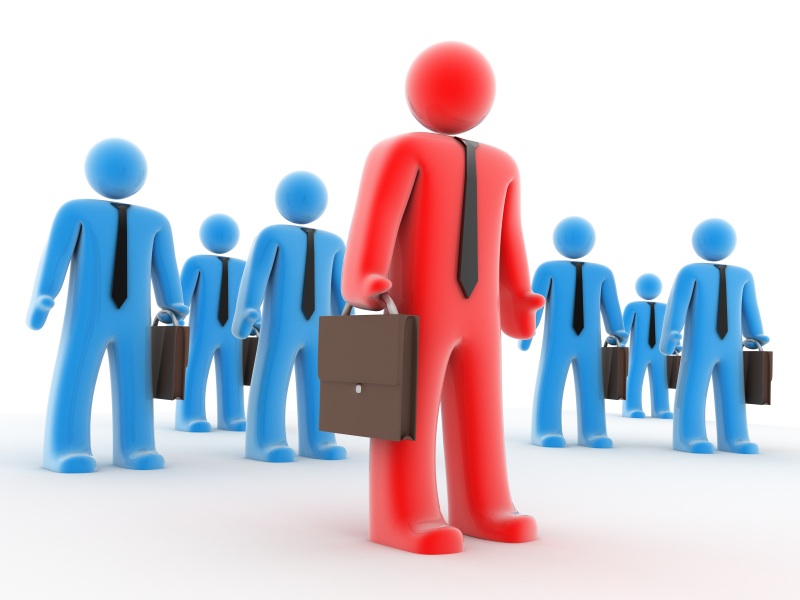 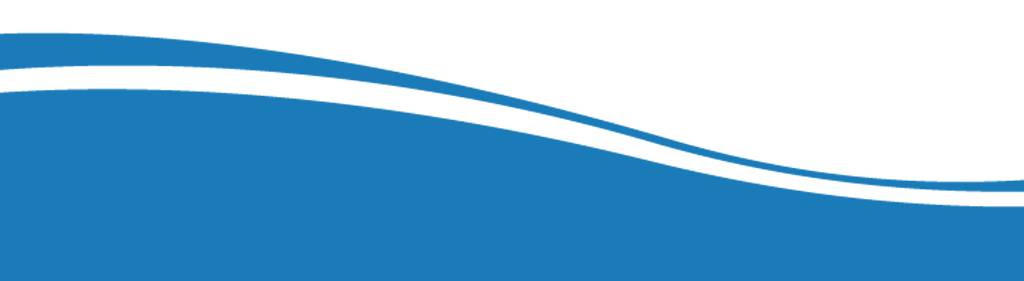 Conform bazei de date a Agenţiei Naţionale pentru Ocuparea Forţei de Muncă la data de 28.01.2019 erau în evidenţă 9125 locuri de muncă vacante, care pot fi accesate atât de femei, cât și de bărbați.  În aspect teritorial, numărul locurilor de muncă vacante, disponibile în fiecare agenție, constituie: Pentru persoanele cu nivel de instruire superior şi mediu de specialitate sunt disponibile 1942 locuri de muncă vacante, constituind cca 21% din numărul total de locuri vacante: Pentru persoanele cu nivel de instruire secundar profesional și pentru muncitorii necalificați, Agenţia Naţională pentru Ocuparea Forţei de Muncă oferă 7183 locuri de muncă, ce constituie 79% din numărul total de locuri de muncă vacante:Sunt oferite următoarele locuri de muncă pentru muncitori necalificaţi:Persoanele aflate în căutarea unui loc de muncă, se pot adresa agenţiilor teritoriale pentru ocuparea forţei de muncă sau pot accesa Portalul pieţei muncii: www.angajat.md, unde sunt postate locurile vacante oferite în fiecare raion, pe profesii.  Prezentul buletin este elaborat în concordanță cu „Clasificatorul ocupaţiilor din Republica Moldova (CORM 006-14)”,  aprobat  prin ordinul Ministerului Muncii, Protecției Sociale și Familiei nr.22 din 03.03.2014.AOFMLocuri vacanteAOFMLocuri vacanteChişinău4017Hânceşti109Bălți 737Briceni104Cahul418Sângerei89Dondușeni372Şoldăneşti69UTA Găgăuzia331Leova58Ungheni283Teleneşti56Cimişlia238Glodeni52Nisporeni233Drochia45Taraclia227Soroca45Orhei222Ocniţa41Ialoveni208Rezina41Floreşti173Criuleni40Străşeni170Dubăsari40Anenii Noi141Cantemir27Basarabeasca133Stefan Vodă22Căuşeni122Edineţ20Râşcani119Făleşti10Călăraşi113OcupațiiLocuri vacanteTotalDin care:Specialist în domeniul sănătății376medic specialist – 139asistent medical (inclusiv de familie) – 133farmacist – 19medic medicină de familie – 18medic medicină generală – 16brancardier – 10logoped – 9  laborant-farmacist – 8maseur - 7medic veterinar – 4  felcer/ felcer-laborant – 4kinetoterapeut –4medic igenist – 3  bioinginer medical - 2Specialist (inclusiv superior, principal) in autorități publice325Inspector, ofițer 213inspector (alte domenii) – 122ofițer de investigații – 29polițist/polițist de frontieră – 27ofiţer de sector – 17inspector de poliție – 14ofițer urmărire penală – 4Specialist în învățământ207educator învăţământ preşcolar/primar – 117profesor învăţământ liceal/postliceal – 29profesor învăţământ primar/gimnazial – 14conducător muzical/artistic – 9psiholog–8director școală - 7pedagog social – 6conducător cerc – 6metodist  – 4profesor învățământ profesional – 4profesor universitar – 3Specialist în activitatea financiară, economică sau comercială162contabil – 80agent de comerț/de vânzări – 28economist – 17contabil-șef – 13merchandiser – 9expeditor - 7specialist bancar - 5auditor intern – 3Inginer, tehnician  137tehnician (alte domenii) – 35inginer  (alte domenii) – 32inginer programator – 19inginer electrician – 17tehnician reţele de telecomunicaţii – 8inginer cadastral – 6inginer construcții civile, industriale și agricole- 6inginer în telecomunicații – 5inginer-proiectant – 5inginer-mecanic - 4Manager/marketing61manager (în activitatea comercială) – 21manager  (alte ramuri) – 28manager (marketing și vânzare) – 7merceolog – 5Asistent social/lucrător social51Șef secție/sector/serviciu/grup(diverse domenii)44Consultant (diverse ramuri)42Programator/Programator software 33Maistru (diverse domenii) 29Secretară/dactilografă22Comandant detașament21 Electrician secție/sector16Geodez16Director (alte domenii)16Laborant  (alte domenii)13Administrator(diverse ramuri)12Mecanic(diverse domenii)9Jurisconsult9Electronist9Șef depozit 9Picher8Secretar (diverse domenii)8Tehnolog/tehnolog principal7Şef poştă6Șef manevră6Alte ocupații75Lucrători în industria textilă și confecții2334cusător (industria ușoară/confecțiilor) – 1881confecționer-prelucrător în industria textilă –  200croitor – 92încheietor (tricotaje) – 65confecționer articole de marochinărie – 25tricoter manual – 22termofinisor confecții – 21țesător/țesător  covoare – 17asamblor articole de marochinărie - 6cusător articole de marochinărie  – 5Transport şi telecomunicaţii787conducător auto (șofer) – 368taxator/conductor - 165conducător troleibuz – 138lăcătuș auto – 34montator cale ferată – 22mecanic auto/ajutor de mecanic – 21muncitor rutier/feroviar – 18conducător încărcător – 11vulcanizator – 10Lucrători calificați în întreprinderi industriale652sudor/electrogazosudor – 137controlor calitate – 59electrician/lăcătuș electrician - 59lăcătuș instalator tehnică sanitară – 47cizmar-confecționer încălţăminte – 43lăcătuș-montator - 28electromontor/lăcătuș electromontor – 27lăcătuș la repararea materialului rulant – 27lăcătuș – reparator  (alte domenii) – 25asamblator articole din hârtie – 20strungar  – 19brigadier la sectoarele producție de bază- 19reparator utilaj tehnologic – 16controlor (diverse domenii) – 15finisor – 11completator – 10lăcătuș la rețelele de apeduct și canalizare – 9asamblor –  9rihtuitor - 9electromecanic - 8bobinator bobine  -  8lăcătuș la exploatarea și repararea utilajelor – 8filator – 8frezor – 7lăcătuș-sculer - 7lăcătuș la asamblarea construcțiilor metalice – 6asamblator articole din lemn – 6preparator înghețată - 5Lucrători în domeniul vânzărilor593controlor-casier/casier - 295vânzător produse alimentare/nealimentare – 274magaziner – 15bufetier – 9Operatori, aparatişti, maşinişti la instalaţii și mașini 494operator în sectorul de producție – 197operator  (alte domenii) – 58operator  vânzări   prin telefon – 37operator la calculatoare electronice – 30mașinist (alte domenii)  - 30operator ghișeu bancă – 27operator la banda rulantă  - 20operator introd., validare si prelucrare date – 19operator la telecomunicații – 16mașinist la ruloul compactor cu cilindri netezi – 15mașinist la buldozer - 13mașinist la excavatorul cu o singură cupă – 13operator la prepararea brânzeturilor - 10 operator de interviu – 9Hoteluri şi restaurante290bucătar – 121cofetar – 52brutar  – 49chelner (ospătar) – 41barman – 21patiser – 6Lucrători în domeniul serviciilor personale204gardian public – 94frizer/coafor – 26santinelă – 24supraveghetor – 20dispecer – 16poştaş  – 11manichiuristă – 7agent pază în incinte – 6Lucrători în construcţii142pietrar-zidar – 49fierar-betonist – 26dulgher – 13placator cu plăci – 12asfalt betonist/betonist – 11armator - 10tencuitor – 8tâmplar – 7zugrav – 6Lucrători calificaţi în agricultură, silvicultură, acvacultură, piscicultură 50tractorist – 27viticultor – 12crescător porcine – 6prelucrător vin – 5Alte activități 336     MeseriaLocuri vacanteTotalMuncitor auxiliar404Muncitor necalificat în agricultură, silvicultură și grădinărit156Îngrijitor încăperi de producție și serviciu115Hamal84Ajutor de educator65Măturător62Femeie de serviciu50Muncitor necalificat la asamblarea,montarea pieselor45Bucătar auxiliar37Spălător vehicule36Sortator 31Spălător veselă31Trăgător30Paznic 28Infirmieră  27Ambalator manual25Puitor-ambalator19Muncitor necalificat în construcții18Muncitor la amenajarea localităților17Pregătitor materie primă14Dădacă7